Accessibility Studies Program  Library for 2018Horton, S. & Quesenbery, W. (2013). A web for everyone. Rosenfeld.Norman, D. (1995). The design of everyday things. Basic Books.Null, R. (2013). Universal design: Principles and models. CRC Press.  Shapiro, J. (1994). No pity: People with disabilities forging a new civil rights movement. Crown.Smart, J. (2015). Disability, society, and the individual. Pro-Ed.ASP 305 Accessibility & User Experience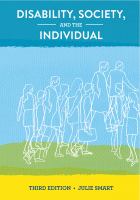 DISABILITY, SOCIETY, AND THE INDIVIDUALBY SMART, JULIE9781416410003PUBLISHED BY PRO-ED, INCORPORATEDPUBLISHED ON 2015-01-01EDITION: 3LIST PRICE $68.00BINDING: PAPERBACKNO PITY : PEOPLE WITH DISABILITIES FORGING A NEW CIVIL RIGHTS MOVEMENTBY SHAPIRO, JOSEPH P.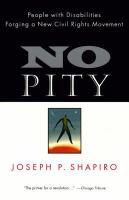 9780812924121PUBLISHED BY CROWN/ARCHETYPEPUBLISHED ON 1994-10-25BINDING: PAPERBACKASP 325 Universal Design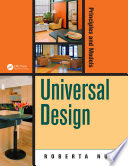 UNIVERSAL DESIGN: Principles & ModelsBY Null, Roberta. 978-1466505292PUBLISHED BY CRC PressPUBLISHED ON 2013-09-26BINDING: OnlineASP 435 Accessible Information Design A WEB FOR EVERYONE : DESIGNING ACCESSIBLE USER EXPERIENCESBY HORTON, SARAH, QUESENBERY, WHITNEY9781933820972PUBLISHED BY ROSENFELD MEDIA, LLC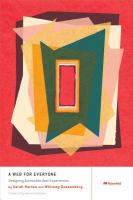 PUBLISHED ON 2013-01-01LIST PRICE $39.00BINDING: PAPERBACKASP 485 Accessibility CapstoneAll texts required for ASP 305, ASP 325 and ASP 435 will be used as reference during ASP 485.Recommended for all courses; required for ASP 485:THE DESIGN OF EVERYDAY THINGS: REVISED AND EXPANDED EDITIONBY NORMAN, DONALD A.9780262525671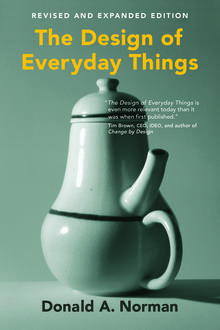 PUBLISHED BY BASIC BOOKSPUBLISHED ON 2013-01-01BINDING: PAPERBACK